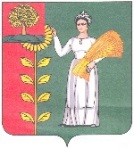 ПОСТАНОВЛЕНИЕ                                                      администрации Добринского муниципального района                        Липецкой областип. Добринка27.06.2019г.                                                                                                № 468                                       О присвоении спортивных разрядовВ соответствии с Положением о Единой всероссийской спортивной классификации, утвержденным приказом Министерства спорта Российской Федерации от 20 февраля 2017года №108 (зарегистрирован Министерством юстиции Российской Федерации 21 марта 2017 года, регистрационный №46058),                     руководствуясь административным регламентом администрации Добринского муниципального района по предоставлению муниципальной услуги «Присвоение спортивных разрядов», утверждённым постановлением администрации Добринского муниципального района №628 от 22.09.2015г., Уставом Добринского муниципального района, администрация муниципального районаПОСТАНОВЛЯЕТ:1.Присвоить сроком на 2 года спортивный разряд «Второй спортивный разряд» по лёгкой атлетике:                                                                                                              1.Зенкину Дмитрию Алексеевичу2.Присвоить сроком на 2 года спортивный разряд «Третий спортивный разряд» по легкой атлетике:                                                                                                                 1.Бересневу Максиму Алексеевичу2.Котюкову Дмитрию Сергеевичу3.Коюкову Андрею Сергеевичу3.Контроль за исполнением настоящего постановления возложить                                              на заместителя главы администрации муниципального района Малыхина О.Н.    И.о.главы администрации Добринского муниципального района                                      Г.М.Демидова Чернов Александр Владимирович 8 474 (62) 2-13-79